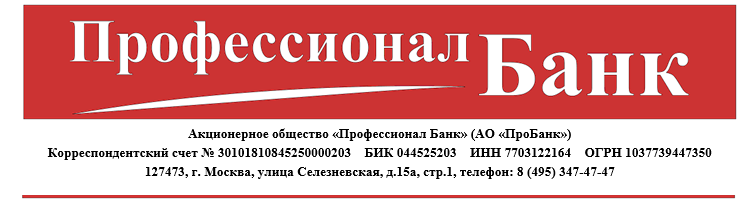 ЗАЯВЛЕНИЕ НА ОТКРЫТИЕ СЧЕТАОТМЕТКИ БАНКАДокументы на открытие счета проверилРешение Председателя Правления: г. Москва г. Москва«_____» ______________ 201___г.«_____» ______________ 201___г.«_____» ______________ 201___г.«_____» ______________ 201___г.Просим открыть расчетный счет вПросим открыть расчетный счет вПросим открыть расчетный счет в(наименование валюты)(наименование валюты)(наименование валюты)(наименование валюты)(наименование валюты)(наименование валюты)(наименование валюты)(наименование валюты) в  Акционерном обществе «Профессионал Банк» в  Акционерном обществе «Профессионал Банк» в  Акционерном обществе «Профессионал Банк» в  Акционерном обществе «Профессионал Банк» в  Акционерном обществе «Профессионал Банк» в  Акционерном обществе «Профессионал Банк» в  Акционерном обществе «Профессионал Банк» в  Акционерном обществе «Профессионал Банк» в  Акционерном обществе «Профессионал Банк» в  Акционерном обществе «Профессионал Банк» в  Акционерном обществе «Профессионал Банк» (полное наименование организации, ОГРН) (полное наименование организации, ОГРН) (полное наименование организации, ОГРН) (полное наименование организации, ОГРН) (полное наименование организации, ОГРН) (полное наименование организации, ОГРН) (полное наименование организации, ОГРН) (полное наименование организации, ОГРН) (полное наименование организации, ОГРН) (полное наименование организации, ОГРН) (полное наименование организации, ОГРН) Настоящим подтверждаем, что действуем: Настоящим подтверждаем, что действуем: Настоящим подтверждаем, что действуем: Настоящим подтверждаем, что действуем: Настоящим подтверждаем, что действуем: Настоящим подтверждаем, что действуем: Настоящим подтверждаем, что действуем: Настоящим подтверждаем, что действуем: Настоящим подтверждаем, что действуем: Настоящим подтверждаем, что действуем: Настоящим подтверждаем, что действуем:в своих интересахв своих интересахв своих интересахв интересах выгодоприобретателяв интересах выгодоприобретателяв интересах выгодоприобретателяв интересах выгодоприобретателяв интересах выгодоприобретателяв интересах выгодоприобретателя Иностранным налогоплательщиком  Иностранным налогоплательщиком  Иностранным налогоплательщиком  Иностранным налогоплательщиком не являемсяявляемся(страна) Руководитель:(должность)     М.П.(подпись)(ФИО)Уполномоченный сотрудник Банка«____» _________201__ годаОснования для отказа от заключения договора отсутствуют присутствуют  Отказать в заключении договора и открытии счета.___________________________/М.К. Исакова/«____» _________201__ годаЗаключить договор №_____________________ от «___» ____________ 201__ г и открыть счет.___________________________/М.К. Исакова/«____» _________201__ года